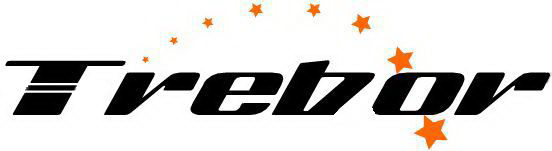    tel. 666 931 383,          533 054 830                                             bobtower1970@gmail.com                                                  CENNIKPrace wykończeniowe wewnętrzne: 
Układanie glazury 
Prace instalacyjne 
Prace malarsko-tapeciarskie 
Technologie gipsowe 
Instalacje elektryczne 
Prace murarsko-tynkarskie 
Prace stolarsko-okładzinowe 
Inne prace wykończeniowePodane ceny są cenami netto (bez VAT). Trzeba do nich doliczyć odpowiedni podatek to jest 8 % lub 23 %Cennik usług uzależniony jest od szeregu czynników, takich jak: rodzaj prac, ich wielkość i zróżnicowanie, warunki realizacji, zakres zadania, typ obiektu i.t.p. Wartość prac wyceniana jest na podstawie oględzin miejsca wykonywania robót oraz wytycznych inwestora.
Cennik zawiera ceny ważniejszych usług. Mogą one podlegać indywidualnym negocjacjom.Ceny na wszelkie inne prace wynikłe podczas realizacji zamówienia podlegają indywidualnym ustaleniom. 1.Kafelkowanie (zależnie od wielkości)40,00-70,00 zł/m22.Kafelkowanie płytki (10x10)55,00 zł/m23.Kafelkowanie parapetów inne -nietypowe85,00 zł/mb.4.Glazura i terakota w caro45,00 zł/m25.Montaż cokołów ciętych8,00 zł/mb.6.Montaż cokołów gotowych7,00 zł/mb.7.Skucie fliz12,00 zł/m28.Skucie starej glazury12,00 zł/m29.Wyrównanie podłoża pod flizy15,00 zł/m210.Ułożenie gresu45,00 zł/m211.Ułożenie fliz na schodach60,00 zł/m212.Wykonanie półki wraz z wykafelkowaniem80,00 zł/mb.13.Wyrównanie podłoża do 3 cm pod układanie glazury15,00-20,00 zł/m214.Wiercenie otworów w glazurze do średnicy 12 mm (kołki rozporowe)8,00 zł/szt.15.Rekonstruowanie ścian pod glazurę za pomocą zapraw tynkarskich
lub płyt gipsowych, bez konieczności stosowania profili20,00 zł/m216.Ułożenie dekorów12,00 zł/mb.17.Zamocowanie plastikowych narożnych listew do glazury lub terakoty bez materiału6,00 zł/mb.18.Wstawienie szlaczka ozdobnego lub wałeczka9,00 zł/mb.19.Wstawienie zamknięcia rewizyjnego na magnesach40,00 zł/kpl20.Półeczki, występy, ościeża80,00 zł/m221.Montaż geberitu wraz z zabudową k/g.220,00 zł/kpl22.Wyszlifowanie krawędzi płytek na narożniku zewn.45,00 zł/mb.23.Układanie mozaiki w pasach szer. do 10 cm80,00 zł/mb.24.Izolacja folia w płynie14,00 zł/m225.Wylewki samopoziomujące 20,00 zł/m226.Zabudowa wanny100-250 zł/szt.27.Układanie mozaiki szklanej lub marmurowej, np. ściany - powierzchnie łukowe85-95,00 zł/m228.Układanie mozaiki szklanej lub marmurowej, np. ściany - powierzchnie płaskie85,00 zł/m229.Silikonowanie2,50 zł/mb30.Układanie kamień dekoracyjny ( płytki ) - imitacja starych cegieł itp.Od 50,00 zł/m231.Układanie kamienia gipsowego na ścianach( bez fugowego )Od 45,00 zł/m232.Układanie kamienia gipsowego na ścianach ( z fugami )Od 55,00  zł/m21.Instalacje wodno-kanalizacyjne50-80 zł od pkt.2.Instalacje gazowe50-80 zł od pkt.3.Instalacja centralnego ogrzewania70-100 zł od pkt.4.Demontaż starych punktów hydraulicznych (wanna, zlewozmywak, umywalka, itp.)50,00 zł/szt.5.Demontaż starej instalacji hydraulicznej metalowej z odkuciem w ścianach20,00 zł/mb.6.Obudowa wanny klasycznej160,00 zł/szt.7.Obudowa brodzika120,00 zł/szt.8.Obudowa wanny półokrągłej200,00 zł/szt.9.Montaż kratek wentylacyjnych20,00 zł/szt.10.Montaż drzwi rewizyjnych40,00 zł/szt.11.Montaż dodatków łazienkowych12,00 zł/szt.12.Montaż mebli łazienkowych50,00 zł/szt.13.Orurowanie odkurzacza centralnego150,00 zł/pkt14.Montaż umywalki40,00 zł/szt.15.Montaż muszli klozetowej45,00 zł/szt.16.Montaż baterii łaz-kuch30,00 zł/szt.17.Montaż panelu prysznicowego50,00 zł/szt.18.Montaż brodzika wraz z kabiną200,00 zł/szt.19.Wykonanie podejścia wodno-kanalizacyjnego plastik90,00 zł/pkt.20.Wykonanie podejścia wodno-kanalizacyjnego miedź100,00 zł/pkt.21.Wykonanie podejścia do grzejnika c.o. (plastik)90,00 zł/pkt.22.Wykonanie podejścia do grzejnika (miedź)100,00 zł/pkt.23.Montaż szafki i rozdzielacza do ogrzewania centralnego180,00 zł/szt.24.Demontaż grzejnika (c.o.)30,00 zł/szt.25.Zawieszenie grzejnika (c.o.)40,00 zł/szt.26.Montaż geberitu wraz z wkuciem w ścianę300,00 zł/pkt.27.Podłączenie sedesu podwieszanego100,00 zł/pkt.28.Podłączenie wanny z obudową150,00 zł/pkt.29.Półeczki, występy, ościeża70,00 zł/m230.Montaż geberitu wraz z zabudową k/g.220,00 zł/kpl1.Malowanie (dwukrotne) farbami emulsyjnymi (kolor)Od 8,00 do 12,00 zł/m22.Malowanie (dwukrotne) farbami emulsyjnymi (biała) 7,00 zł/m23.Malowanie (dwukrotne) farbami emulsyjnymi (biała-kolor) bez materiału10,00 zł/m24.Malowanie na biało farbą Nobilux grzejników do wysokości 60 cm, nakład na 1 żeberko z materiałem10,00 zł/żebro5.Malowanie farbą na biało grzejników do wysokości 60 cm, 1 żeberko 6,00 zł/żebro6.Malowanie okien skrzynkowych70,00 zł/m27.Malowanie drzwi40,00 zł/m28.Malowanie elewacji10,00 zł/m29.Malowanie rur wodno-kanalizacyjnych lub c.o. na biało do przekroju 50 mm. bez materiału8,00 zł/mb.10.Tapetowanie ścian9,00 zł/m211.Tapetowanie sufitów14,00 zł/m212.Gruntowanie 4,00 zł/m213.Skrobanie i mycie ścian z farby klejowej, pod malowanie5,00 zł/m214.Lakierowanie (farby olejne)10,00 zł/m215.Przygotowanie powierzchni do prac mal - tap (szpachlowanie ubytków tynku)5,00 zł/m216.Zrywanie starych tapet5,00 zł/m217.Malowanie na biało farbą Nobilux, balustrad lub poręczy balkonowych, z materiałem55,00 zł/m218.Malowanie na biało farbą Nobilux, balustrad lub poręczy balkonowych, bez materiału35,00 zł/m219.Malowanie okien zespolonych55,00 zł/m220.Zabezpieczenie folią lub wystawienie do pomieszczeń sąsiednich mebli znajdujących się w pomieszczeniu malowanym (nakład na m2 podłogi), z kosztem folii i taśmy6,00 zł/m221.Malowanie otworów okiennych i drzwiowych, liczonych pojedynczo t.j. dwustronnie, w świetle ościeżnic, z przetarciem papierem ściernym i drobnymi reperacjami oraz z kosztem 2-krotnego malowania na biało bez materiału35,00 zł/m222.Opalanie starej powłoki malarskiej na powierzchniach drewnianych25,00 zł/m223.Impregnacja drewna 3-krotne nasycenie pędzlem9,00 zł/m21.Wykonanie gładzi gipsowych dwukrotne przetarcie gipsem ze szlifowaniem, wraz z materiałem22,00 zł/m22.Wykonanie gładzi gipsowych - dwukrotne przetarcie gipsem ze szlifowaniem bez materiału13,00 zł/m23.Montaż ścianek działowych z płyt kg z wygłuszeniem wełną mineralną44,00 zł/m24.Montaż płyt gipsowych na klej20,00 zł/m25.Docieplanie poddasza (wełna+folia+płyta kg na stelaż)55,00 zł/m26.Montaż płyt kg na stelażu bez materiału40,00 zł/m27.Montaż płyt kg na stelażu z materiałem85,00 zł/m28.Montaż płyt kg na stelażu + ocieplenie styrop-wełna45,00 zł/m29.Montaż płyt kg na stelażu + ocieplenie wraz z materiałem90,00 zł/m210.Zabudowy z płyt K.G.65,00 zł/mb.11.Montaż narożników aluminiowych bez materiału5,00 zł/mb.12.Montaż sztukaterii12,00 zł/mb.13.Montaż sufitów podwieszanych na stelażu bez materiału50,00 zł/m214.Montaż sufitów podwieszanych wraz z materiałem80,00 zł/m215.Montaż sufitów podwieszanych (wielopoziomowe)98,00 zł/m216.Zabudowy nietypowe z kształtowników metalowych i płyt, miejscowe obniżenia sufitów, obudowy rur, półki o zarysach prostolinijnych70,00 zł/m217.Zabudowy nietypowe z kształtowników metalowych i płyt, miejscowe obniżenia sufitów, obudowy rur, półki o zarysach elementami łukowymi75,00 zł/m218.Wszpachlowanie siatki zbrojącej na pęknięciach i zarysowaniach6,00 zł/mb.19.Szpachlowanie łączeń płyt k.g.5,00 zł/m220.Montaż kasetonów typ. Amstrong, Termathex 47  75,00 zł/m221.Wykonanie szachtu z płyty g/k  40,00 zł/mb.22.Rozładunek płyt kg i ich wnoszenie zależnie od utrudnień do budynku 3,00 zł/szt.23.Wykonanie półki z k/g40,00 zł/mb24.Montaż narożników aluminiowych8,00 zł/mb25.Akrylowanie1,50 zł/mb1.Instalacje elektryczne40,00 zł od pkt2.Instalacja elektryczna oświetlenia halogenowego10,00 zł od pkt3.Położenie kabla elektrycznego10,00 zł/mb4.Punkt oświetlenia górnego30,00 zł/pkt5.Punkt gniazda siłowego90,00 zł/pkt6.Punkt gniazda TV30,00 zł/pkt7.Punkt gniazda telefonicznego30,00 zł/pkt8.Punkt akustyczny30,00 zł/pkt9.Montaż wentylatorów30,00 zł/szt.10.Montaż wyłączników6,00 zł/szt.11.Montaż ogrzewaczy przepływowych50,00 zł/szt.12.Montaż gniazd elektrycznych-antenowych-telefonicznych7,00 zł/szt.13.Montaż domofonu30,00 zł/szt.14.Rozeta rozdzielacza punktu elektrycznego40,00 zł/szt.15.Wykucie bruzdy pod kabel (cegła)8,00 zł/mb.16.Wykucie bruzdy pod kabel (beton)10,00 zł/mb.17.Wykucie gniazda pod puszkę (beton)15,00 zł/szt.18.Wykucie gniazda pod puszkę (cegła)12,00 zł/szt.19.Wykonanie bruzd w tynku i ich zatarcie10,00 zł/mb.1.Montaż drzwi wewnętrznych150,00 zł/szt.2.Montaż drzwi zewnętrznych250,00 zł/szt.3.Skuwanie tynku8,00-12,00 zł/m24.Obróbka otworów okiennych25,00 zł/mb.5.Tynki akrylowe- mineralne25,00 zł/m26.Tynki ozdobne30,00 zł/m27.Tynkowanie tradycyjne18,00 zł/m28.Murowanie z cegły35,00 zł/m29.Ościeżnica (demontaż-montaż)100 zł/szt.10.Dwustronne obrobienie glifów przy drzwiach (szer. od 10 cm)40,00 zł/m211.Obkładanie schodów terakotą lub gressem wraz z cokolikiem, za stopień szerokości 1 mb60,00 zł/mb.12.Montaż drzwi pojedynczych z dwustronnym obrobieniem glifów (szer. od 10 cm) i demontażem starych drzwi200,00 zł/szt.13.Montaż ścianki działowej z ytongu30,00 zł/m214.Montaż parapetów wewnętrznych35,00 zł/mb.15.Docieplanie ścian wewnątrz bez materiału30,00 zł/m216.Docieplanie ścian wewnątrz wraz z materiałem50,00 zł/m217.Wylewki samopoziomujące20,00 zł/m218.Wylewki tradycyjne do 5 cm35,00 zł/m219.Układanie cegły klinkierowej40,00 zł/m220.Montaż okien42,00 zł/mb.21.Montaż luksferów85,00 zł/m222.Montaż futryn drewnianych70,00 zł/szt.23.Wyburzanie ścian z cegły do gr. 20 cm95,00 -120 zł/m224.Uzupełnienie pasów tynków po wyburzonych ścianach i otworach szer. 20 cm gotową zaprawą tynkarską z kosztem zaprawy20,00 zł/mb.25.Obróbka otworów drzwiowych i okiennych gotową zaprawą tynkarską z kosztem zaprawy35,00 zł/mb.26.Rozbiórka starych otworów drzwiowych i okiennych 55,00 zł/m227.Uzupełnianie tynków (wap-cem) 25,00 zł/m228.Wymurowanie stopnia 45,00 zł/mb29.Usunięcie gruzu powstałego po rozbiórkach 100,00 zł/m330.Murowanie z pustaka60,00 zł/m21.Położenie wykładziny dywanowej (bez kleju)10,00 zł/m22.Położenie wykładziny dywanowej (z klejem)13,00 zł/m23.Listwy wykończeniowe ościeżnic (montaż)35,00 zł/szt.4.Listwy wykończeniowe podsufitowe (montaż)5,50 zł/mb.5.Listwy wykończeniowe przypodłogowe (montaż)6,50 zł/mb.6.Montaż paneli podłogowych20,00 zł/m27.Montaż paneli ściennych25,00 zł/m28.Zrywanie płytek PCV5,00 zł/m29.Układanie deski typu barlinek20,00-40,00 zł/m210.Podcinanie drzwi12,00 zł/szt.11.Montaż progów10,00 zł/szt.12.Układanie parkietu40,00 zł/m213.Układanie mozaiki45,00 zł/m214.Zrywanie starych wykładzin5,00 zł/m215.Ściąganie starego parkietu7,00 zł/m216.Obsadzanie parapetów na piankę z reperacjami60,00 zł/mb.17.Wykonanie rusztu z listew i montaż boazerii z drewna (ściana)25,00 zł/m218.Wykonanie rusztu z listew i montaż boazerii z drewna (sufit)32,00 zł/m219.Szlifowanie boazerii + lakierowanie (1-krotne)6,00 zł/m220.Wstawienie listew dylatacyjnych12,00 zł/mb21.Położenie wykładziny (typ PCV)13,00 zł/m222.Montaż cokołów z docięciem i przyklejenia paska wykładziny8,00 zł/mb23.Montaż podłogi z płyty osb48,00 zł/m224.Konstrukcja stropu + płyta osb120,00 zł/m225.Montaż podłogi deska55,00 zł/m226.Montaż listew przypodłogowych  plastikowych3,00 zł/mb27.Montaż listew przypodłogowych drewnianych (docięcie, lakierowanie)12,00 zł/mb28.Montaż paneli ściennych lub boazerii25,00 zł/m21.Wymiana gniazd lub wyłączników wraz z kosztem materiałów bez przeróbek instalacji i puszek20,00 zł/szt.2.Wymiana żyrandoli, kinkietów lub innych punktów świetlnych bez przerabiania instalacji i nawiercania otworów pod kołki rozporowe (osprzęt klienta)20,00 zł/szt.3.Wymiana klamek i szyldów okiennych lub drzwiowych, bez konieczności rozwiercania drzwi, przerabiania zamków lub dłutowania wcięć na powyższe. Bez kosztów ww okuć i ich transportu20,00 zł/szt.4.Wymiana lub montaż karniszy (osprzęt klienta)25,00 zł/szt.5.Montaż dodatków łazienkowych, np. wieszak na ręczniki, mydelniczka20,00 zł/szt.6.Montaż luster i suszarek łazienkowych35,00 zł/szt.7.Montaż rewizji z kosztem zakupu55,00 zł/szt.8.Wieszanie obrazów lub półek, inne10,00 zł/szt.9.Układanie kasetonów15,00 zł/m210.Wykonanie izolacji (folia w płynie)6,00 zł/m211.Wykonanie izolacji (przeciw wodna - bitumiczna)11,00 zł/m212.Stawka roboczogodzina za prace niewymierne25,00 zł/godz.